РОССИЙСКАЯ КИНОЛОГИЧЕСКАЯ ФЕДЕРАЦИЯ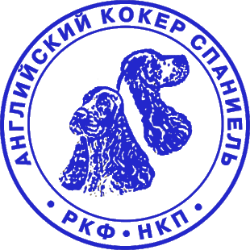 НАЦИОНАЛЬНЫЙ КЛУБ ПОРОДЫ«АНГЛИЙСКИЙ КОКЕР СПАНИЕЛЬ»В Президиум НКП «Английский кокер спаниель»От (ФИО) _________________________________ЗАЯВЛЕНИЕ НА ПЕРЕРЕГИСТРАЦИЮ В ЧЛЕНАХ НКП «АКС»На ___________ годНастоящим заявлением прошу осуществить перерегистрациюв членах НКП «АКС» на 20_____ год. _________________________________________________________________
(ФИО полностью)владельца питомника / заводской приставки (нужное подчеркнуть)Обязуюсь соблюдать Устав и Положения НКП «АКС» и выполнять требования Президиума.Дата _____________________Подпись __________________                                                              * К заявлению необходимо приложить следующие документы:- Копию квитанции об оплате добровольного членского взноса за текущий год.НазваниеНазваниеНазваниеНазваниеНазвание на английскомНазвание на английскомНазвание на английскомНазвание на английскомНазвание на английскомФедерация РКФФедерация РКФФедерация РКФКод клеймаКод клейма№ свидетельства РКФ, дата выдачи№ свидетельства РКФ, дата выдачи№ свидетельства РКФ, дата выдачи№ свидетельства РКФ, дата выдачи№ свидетельства РКФ, дата выдачи№ свидетельства РКФ, дата выдачиПочтовый адрес (с индексом)Почтовый адрес (с индексом)Почтовый адрес (с индексом)Почтовый адрес (с индексом)Почтовый адрес (с индексом)Телефонe-mailСайтВладелец  (ФИО полностью)Владелец  (ФИО полностью)Владелец  (ФИО полностью)Владелец  (ФИО полностью)Владелец  (ФИО полностью)Владелец  (ФИО полностью)Владелец  (ФИО полностью)